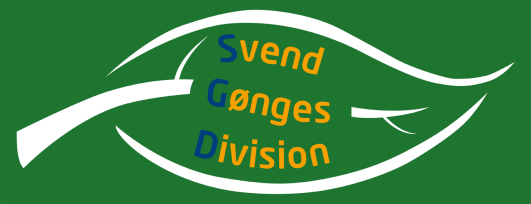 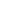 Til divisionsrådet i Svend Gønges DivisionHermed indkaldes der til divisionsrådsmøde i Svend Gønges Division.Mødet finder sted lørdag d. 15. april 2022 kl. 11:30 i Dehnshytten, Strandgaardsvej 30, 4760 Vordingborg.Vi sørger for kaffe og kage.Dagsorden:Valg af dirigent og referent. Beretning fra divisionsledelsen.Beretning fra HyttelaugetFremlæggelse af årsregnskab for 2022 til godkendelse.Regnskab 2022 kan ses på www.sgdspejder.dkBehandling af indkomne forslag.Forslag, som ønskes behandlet, skal være divisionschefen i hænde senest den 8/4 2023.Budget:Vedtagelse af justeret budget for 2023.Vedtagelse af budget for 2024 og fastsættelse af divisionskontingent og lejebeløb for Dehnshytten for 2024.Budget for 2023 og 2024 kan ses på www.sgdspejder.dkFastsættelse af antallet af divisionsledelsesmedlemmer Det skal ske under hensyntagen til §66 stk. 2.Divisionsledelsen foreslår en sammensætning på op til 9 medlemmer, heraf 2 divisionschefer.Valg til divisionsledelsenDC: Jane Kargo Bønnelykke Rode - på valg. Kan genvælges.DC Kenni Kromann Jensen - ikke på valg.DK Pia Poulsen – ikke på valg.DA Christina Præstegaard – ikke på valg.DA Christian Rasmussen - på valg. Kan genvælges.DA Simon Suldrup – på valg. Kan genvælges. DA Pernille Sommer - ikke på valg.DA Der er også plads til dig. DA Der er også plads til dig. DA Der er også plads til dig.Valg af medlemmer til Hyttelauget. Niels Hovgaard – på valg. Kan genvælges.Valg af revisor og revisorsuppleantRevisor Sonja Hansen – på valg, kan genvælges.Revisorsuppleant Benny Agergaard – på valg, kan genvælges.Beretning fra Det Danske Spejderkorps' kredsrepræsentanter i FriluftsrådetBeretning fra spejdercentre og større arrangementer, jf. §50, og tilsvarende, tilknyttet divisionen.Eventuelt.Mange spejderhilsnerDC Jane Kargo Rode og DC Kenni Kromann Jensen Kontaktoplysninger på DC:DC Kenni Kromann Jensen, mail: Kenni.k.j@outlook.dkDC Jane Kargo Rode, mail: janekbrode@gmail.com	